ОСНОВНО УЧИЛИЩЕ„Д-Р ПЕТЪР БЕРОН”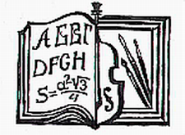 с. ЖЕЛЮ ВОЙВОДА, община СЛИВЕН ул. „ СЪБИ ДИМИТРОВ” № 35e-mail: oupetarberonjv@abv.bg, тел. 045102311ОТЧЕТ ЗА РАБОТАТА НА ОБЩЕСТВЕНИЯ СЪВЕТ ПРИ ОУ“Д-Р ПЕТЪР БЕРОН“С.ЖЕЛЮ ВОЙВОДАЗА УЧЕБНАТА 2020/2021 ГОДИНАСъгласно чл.17, ал.1 от Правилника за Правилника за създаването, устройството и дейността на обществените съвети към училищата, издаден от Министерство на образованието и наукатаПрез учебната 2020/2021 година са проведени 7 (седем) заседания на Обществения съвет към ОУ“Д-р Петър Берон-с.Желю войвода. Преди всяко заседание към членовете на Съвета е отправяна покана, която се публикува на електронната страница на училището. Предварително са изпращани материалите, с които да се запознаят членовете на Обществения съвет преди насроченото заседание. След заседанията всички присъстващи членове полагат подписа си на протокола, който се публикува на електронната страница на училището.Вх.№ РД-51-142/19.10.2020 Първото заседание на съвета се проведе на 19.10.2020г, при следния дневен ред:т.1. – Представяне на тримесечния отчет за изпълнението на бюджета на училището до 30.09.2018г., съгласно чл.269, ал.1, т.4 на ЗПУОт.2. – Изготвяне на отчет за дейността на Обществения съвет за учебната 2019/2020 годинаВх.№ РД-51-237/20.11.2020 Второто заседание на съвета се проведе на 20.11.2020г, при следния дневен ред:т.1. – Съгласуване на предложението на Педагогическия съвет на ОУ“Д-р Петър Берон-с.Желю войвода за преминаване към ОРЕС за учениците от 6-7 клас и одобрение на Графика за периода 23.11.2020 – 23.12.2020г.Вх.№ РД-51-320/01.02.2021 Третото заседание на съвета се проведе на 27.02.2021г, при следния дневен ред:т.1. – Представяне на отчета за четвъртото тримесечие за изпълнение на бюджета на училището, даване на становище за изпълнението на бюджета за финансовата 2020г. и становище за разпределението на бюджета за финансовата 2019г. по дейности и размера на капиталовите разходи. съгласно чл. 269, ал.1, т.4 на ЗПУО. Вх.№ РД-51-415/17.03.2021 Четвъртото заседание на съвета се проведе на 17.03.2021г, при следния дневен ред:т.1. – Даване на становище по училищния „План - прием за учебната 2021 - 2022 г. в ОУ „Д-р Петър Берон - с.Желю войвода .т.2. -Съгласува избора от учителите на учебници и учебни комплекти за 1.клас и учебници за 3.клас и учебници за 7 клас, които се предоставят за безвъзмездно ползване на учениците.Вх.№ РД-51-472/15.04.2021 Петото заседание на съвета се проведе на 15.04.2021г, при следния дневен ред:т.1. – Даване на становище по първия тримесечен отчет за изпълнение на бюджета на  ОУ „Д-р Петър Берон с.Желю войвода към 31.03.2021г.. Вх.№ РД-51-725/06.07.2021 Шестото заседание на съвета се проведе на 05.07.2021г, при следния дневен ред:т.1 – Предлагане на политики и мерки за подобряване качеството на образователния процес въз основа на резултатите от външното оценяване - 2020/2021 учебна годинат.2 – Отчет за изпълнение на стратегията за развитие на ОУ“Д-р Петър Берон“-с.Желю войвода 2020-2024 – за учебната 2020/2021т.3 - Представяне на отчет за второто тримесечие за изпълнението на бюджета на      ОУ“Д-р Петър Берон “ - с. Желю войвода към 30.06.2021г .Вх.№ РД-51-754/03.09.2021 Седмото заседание на съвета се проведе на 03.09.2021г, при следния дневен ред:т.1. – Одобряване на актуализираната стратегия за развитие на ОУ“Д-р Петър Берон“-с.Желю войводат.2. – Съгласуване на училищния учебен план за учебната 2021/2022 годинат. 3. – Избор  на представител за участие в работата на педагогическия съвет при обсъждане на програмите за превенция на ранното напускане на училище и за предоставяне на равни възможности и за приобщаване на децата и учениците от уязвими групи.т.4. – Излъчване  на представител в актуализирането и приемането на етичния кодекс на ОУ“Д-р Петър Берон“-с.Желю войвода за учебната 2021/2022 годинат.5. – Съгласуване участието на ОУ“Д-р Петър Берон“-с.Желю войвода в НП “Иновации в действие“ през учебната 2021/2022 годинаПоради обстановката от Ковид-19 част от заседанията бяха проведени онлайн. На всички заседания присъства директорът на училището. На заседанията, касаещи бюджета, присъства и докладва главният счетоводител. Всички заседания са надлежно протоколирани и документацията се съхранява в училището. Общественият съвет и неговите членове полагат усилия и се включват активно в училищния живот, обсъждат важни теми, касаещи институцията, подкрепят ръководството и подпомагат развитието на училището.Отчетът е изготвен от Обществения съвет на заседание, проведено на 15.10.2021г. регистрирано с Протокол №1.Съгласно чл.17, ал.1, т.1 – 3 от Правилника за създаването, устройството и дейността на обществените съвети към училищата, издаден от Министерство на образованието и науката, представеният отчет трябва се постави на информационното табло на училището, да бъде публикуван на интернет страницата и да се представи и обсъди публично на среща с родителите от училището.Обществен съвет към ОУ“Д-р Петър Берон“-с. Желю войвода:Председател: Божидар Димитров Спасов …………………..Секретар: Румяна Станчева Спасова…………………….…..Членове: Христо Рашков Кирилов ……….………….……… Станка Димитрова Спасова ……………….……… Стоян Генов ………………………………………..